План работы ШМО классных руководителей на 2016-2017 учебный годРуководитель ШМО Сенченко Елена Петровна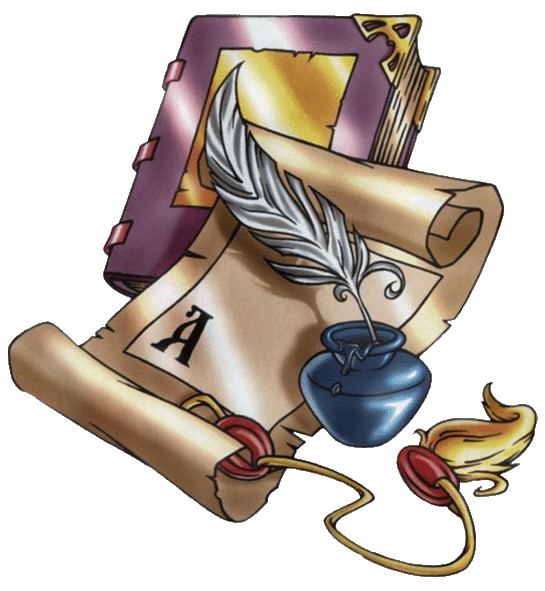 Методическая тема школьного методического объединения классных руководителей 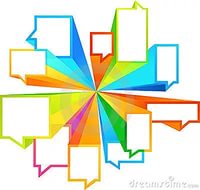 «Внедрение гражданско-патриотического воспитания в работу классного руководителя»Цель воспитательной работы школы в 2016-2017 году :создание условий для активнойжизнедеятельности обучающихся, гражданского самоопределения и самореализации,максимального удовлетворения потребностей в интеллектуальном, культурном,физическом и нравственном развитии.Задачи воспитательной деятельности:формирование мировоззрения и системы базовых ценностей личности учащихся;приобщение школьников к общечеловеческим нормам морали, национальнымустоям и традициям образовательного учреждения;обеспечение развития личности и ее социально-психологической поддержки,формирование личностных качеств, необходимых для жизни;воспитание внутренней потребности учащихся в здоровом образе жизни,ответственного отношения к природной и социокультурной среде обитания;развитие коммуникативных навыков и формирование культуры межличностныхотношений;совершенствование воспитательных систем в классных коллективах ;совершенствование деятельности органов ученического самоуправления каксредства повышения социальной активности учащихся;создание и поддержание условий для формирования индивидуальныхспособностей ребѐнка через вовлечение его в работу кружков и секций;предупреждение правонарушений и безнадзорности среди несовершеннолетних, привлечение детей группы ―риск, к участию в жизни школы, класса, занятияхкружков, секций;развитие воспитательного потенциала семьи, повышение родительскойответственности за воспитание детей;совершенствование форм и методов воспитания через повышение мастерстваклассных руководителей;поддержка социальных инициатив и достижений обучающихся.Функции ШМО классных руководителейМетодическая функцияСоздание портфеля классного руководителя    в течение года диагностический материалпротоколы родительских собранийметодические материалыбанк воспитательных мероприятийМО классных руководителей ведет следующую документацию:         - список членов МО;         - годовой план работы МО;         - протоколы заседаний МО;         - программы деятельности;- аналитические  материалы по итогам проведенных мероприятий, тематического административного контроля (справки приказы…)-  инструктивно-методические документы, касающиеся воспитательной работы в классных коллективах и деятельности классных руководителей;- материалы «Методической копилки» классных руководителей. Структура плана ШМО классных руководителей:1) Краткий анализ социально-педагогический ситуации развития учащихся и анализ работы МО, проведенной в предыдущем году.2) Педагогические задачи объединения3) Календарный план работы МО, в котором отражаются:         - план заседаний МО         - график открытых мероприятий классов         - участие МО в массовых мероприятиях школы          - межсекционная и другая работа4) Повышение профессионального мастерства классных руководителей:         - темы самообразования классных руководителей         - участие в курсах повышение квалификации         - подготовка творческих работ, выступлений, докладов         -  работа по аттестации педагогов5)  Изучение и обобщение педагогического опыта работы классных руководителей6) Участие в тематическом и персональном контроле за воспитательным процессомФункциональные обязанности классного руководителя.В процессе организации воспитательной работы  в классе классный руководитель осуществляет следующие функции:изучение  личности учащихсяанализ координации и коррекции образовательного процесса и взаимоотношений в классе (учащихся между собой  в классе  и с учащимися других классов, учащихся и учителей…) организация планирования, подготовки, проведения и подведения итогов периодов жизнедеятельности классного коллектива и классных мероприятий: классных часов, минут информации и общения, КТД, огоньков, конкурсов и т.д. социальная защита учащихся (совместно с социальным педагогом)работа с родителями учащихсяпедагогическое обеспечение деятельности ученического самоуправления в классеорганизация, ведение классного журнала и дневников учащихся осуществляется свои функции,  классное руководство. В начале учебного года: составляет список класса и оформляет классный журнализучает условия семейного воспитанияуточняет или составляет социальный портрет класса и сдает его социальному педагогусобирает полную информацию об участии учащихся класса в конкурсахпроводит работу по вовлечению учащихся в разнообразную деятельность (объединение УДО, в целях развития их способностей)организует коллективное планированиесоставляет план воспитательной работы класса, согласовывает его с руководителем МО классных руководителей и сдает на утверждение заместителю директора по ВР.  Ежедневно: отмечает в классном журнале отсутствующих учащихсяосуществляет педагогическую помощь активу классаосуществляет контроль за внешним видом учащихся и наличием у  них сменной обувиосуществляет контроль за дежурством по классу.   Еженедельно: проверяет дневники учащихсяосуществляет контроль за ведением классного журнала учителями-предметникамипроводит классный час  Ежемесячно: организует коллектив класса на участие в школьных делахпомогает активу организовывать подведение итогов жизнедеятельности классных коллективовпроводит занятия по ПДД и плановый инструктаж по ТБдежурит на общешкольных вечерахконтролирует участие в кружках, секциях, клубах, других  объединениях учащихся своего класса, требующих особой педагогической заботы.  В течение четверти: организует выполнение рекомендаций медицинских работников по охране здоровья учащихсяпомогает активу в организации жизнедеятельности класса ( планирование, организация дел, коллективный анализ)организовывает дежурство класса (по графику) по школеоперативно информирует социального педагога, заместителя директора по ВР или директора школы  о девиантном поведении учащихся, о случаях грубого нарушения учащихся класса устава школы.проводит родительское собраниеорганизует работу родительского комитета классапосещает МО классных руководителей, семинары, совещания по вопросам воспитательной  работы… В конце четверти организует подведение итогов учебы учащихся и жизнедеятельности класса в прошедшей четвертисдает заместителю  директора по учебно- воспитательной работе отчет об успеваемости класса и оформленный классный журнал       Во время каникул участвует в работе МО классных руководителейсовместно с  ученическим активом, родителями организует каникулярные мероприятия своего класса В конце учебного года организовывает подведение итогов жизнедеятельности класса в учебном годупроводит педагогический анализ учебно-воспитательного процесса в классе и сдает его заместителю директора по воспитательной  работеорганизует ремонт классного помещенияполучает от родителей учащихся данные о летнем отдыхе детей Формы методической работы:- тематические педсоветы;-семинары;-консультации-мастер-классы.Межсекционная работаПриоритетные направления воспитательной деятельности:Учебно-познавательная деятельность (олимпиады, предметные недели,интеллектуальные марафоны, игры, заочные экскурсии)Гражданско-патриотическое воспитание Духовно-нравственное воспитание (культура, этикет, диалоговое общение, дружба)Спортивно-оздоровительная деятельность и формирование здорового образа жизни(Дни здоровья , массовые мероприятия, соревнования, сборы) Трудовое и экологическое воспитание ( трудовые и экологические десанты, акции)Формирование межличностных отношений и толерантности Развитие ученического самоуправления, лидер,Совет учащихся, Совет старшеклассниковПрофориентационная деятельность (экскурсии, встречи с представителямиучебных заведений, Дни открытых дверей) ;Профилактика правонарушений и детского дорожно-транспортного травматизмаСовместная воспитательная работа семьи и школы ( праздники, Дни здоровья,ярмарки, фестивали, беседы, поездки) Протокол заседания МО классных руководителей № 1от 30.08.15г.Тема: Организация работы классных руководителей на 2016 -2017  уч. г.Форма проведения – круглый стол.Присутствовало –12 чел.Председатель – Сенченко Е.П.Секретарь – Федоренко Е.А.Повестка:1. Анализ работы классных руководителей за 2015-2016 г., корректирование и утверждение планов работы на 2016 - 2017г.2. Утверждение плана работы МО, актива школы;3. Разное:- ведение документации классными руководителями;- организация дежурства по школе;- проведения месячника безопасности детей;- обсуждение проведения торжественной линейки 01.09.16. для 1-11 классов и прочие вопросы.Ход заседания:1.По первому вопросу заслушали зам. дир. по ВР Бекрешева Н.С.  она зачитала анализ воспитательной работы за 2015-2016 уч. г. В нем прозвучали положительные стороны и недочёты, которые необходимо учесть в следующем учебном году. Предоставила на рассмотрение проект плана воспитательной работы на 2016 -2017 уч. г.2. По второму вопросу выступила Руководитель ШМО СенчекоЕ.П. предложила для рассмотрения план работы МО классных руководителей на 2016 – 2017 учебный год.3. По третьему  вопросу выступила руководитель ШМО СенчекоЕ.П. предложила  принять единую форму оформления документации классных руководителей, план проведения открытых классных часов и мероприятий.Классные руководители  предложили ряд мероприятий для проведения торжественной линейки 01.09.16.  для 1 - 11 классов.Состоялось обсуждение документов, мероприятий. Были внесены предложения, были заданы уточняющие вопросы. Проголосовали единогласно.Решили:1. Утвердить воспитательный план работы на 2016-2017 уч. год.3. Утвердить план работы МО классных руководителей на 2016-2017 уч. г., основные направления школы.4. Принять единую форму оформления документации классных руководителей, план проведения классных часов и ряд предложенных мероприятий по проведению профилактики дорожно-транспортного травматизмаДата: 30.09.16г. Подпись председателя: ______________Подпись секретаря:_________________Протокол заседания МО классных руководителей № 2от 28.12. 15г.Тема: Система работы классных руководителей по правовому воспитанию обучающихсяФорма проведения – Мастерская педагогического опытаПрисутствовало –12 чел.Председатель – Царенко Е.В.Секретарь – Белых Н.А.Повестка:1.  Влияние  духовно-нравственного воспитания на формирование дружеских отношений в коллективе (из опыта работы классных руководителей)2. Система работы классных руководителей по профилактике правонарушений несовершеннолетних.3. Методическая система гражданско-патриотического воспитанияХод заседания:1.По первому  вопросу заслушали  Андрееву З.П., она зачитала принципы и направления духовно-нравственного воспитания, пути реализации дружеских взаимоотношений в классном коллективе, в семье и с учителем. 2. По второму вопросу выступили Демичева И.В. и Разумова А.В., предложив буклет для рассмотрения и применения всех терминов в педагогическом общении с подростками . Эффективное воспитание возможно при условии организационных мер и научно-методической подготовки учителя к выполнению функций психолого-педагогической диагностики, которая является специфическим видом педагогической деятельности.3. По третьему  вопросу выступила Белых Н.А. и познакомила с направлениями воспитательного процесса.  Рассказала о том,  что надо прививать гражданам чувства гордости, глубокого уважения и почитания символов Донецкой Народной Республики - Герба, Флага, Гимна, другой символики и исторических святынь Отечества;воспитание уважения к закону, нормам коллективной жизни,привлечение традиционных религиозных конфессий для формирования у граждан потребности служения Родине, ее защиты как высшего духовного долга.Классные руководители (Шевченко Г.А., Еремеева Л.Н.), предложили ряд идей самообразования педагогического мастерстваРешили: 1-2 Изучение личности учащегося проводить с помощью ряда методик: наблюдения, анкетирования, беседы, интервью, обобщения независимых характеристик, анализа поступков и деятельности в различных ситуациях, видах деятельности.  3.Осуществляя воспитательную работув новых условиях общественного развития  знать концепции воспитания и уметь применять их в работе.Дата: 28.12.2015. Подпись председателя: ______________Подпись секретаря:_________________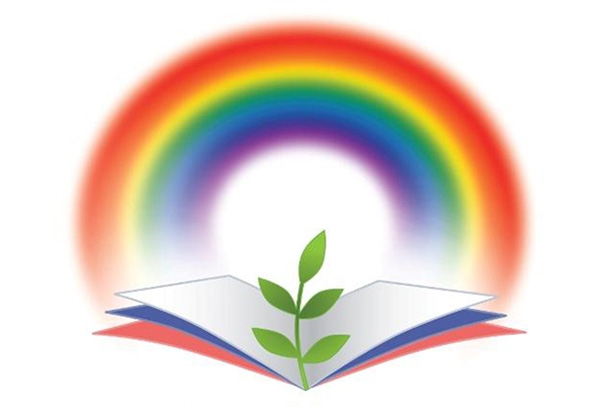 Участие в конкурсах профессионального мастерства                в течение годаУчастие в конкурсе методических разработок                            в течение годаМониторинг деятельности классных руководителей уровня воспитанности обучающихся1 раз в полугодиеДАТАПЛАНИРУЕМЫЕ  МЕРОПРИЯТИЯОТВЕТСТВЕННЫЕСентябрьОктябрь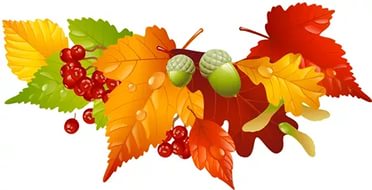 1. Проверка выполнения единых требований по ведению дневников.2. Написание входных контрольных работ по русскому языку и математике.3. Взаимопосещение уроков4. Выполнение единого орфографического режима  при  ведении тетрадей в начальных классах.5. Подготовка материалов для проведения педагогической диагностики учащихся первого класса6. Планирование графика открытых уроков, мастер-классов  7. Выполнение единых требований по оформлению журналов, проверка личных дел учащихся.8. Подготовка к Всероссийским конкурсам 9. Контроль за методической работой в кабинетах. Оформление и корректировка паспорта кабинета.Бекрешева Н.С.Учителя 3-11 классовФедоренко Е.А.Полякова Г.И.Члены ШМОНоябрьДекабрь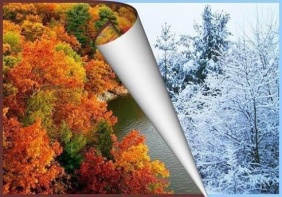 1. Проверка дневников учащихся 3-4 кл.2. Проверка рабочих тетрадей (4 классы): объем классной работы, дозировка домашних заданий, система работы над ошибками3. Взаимопосещения уроков4. Проведение педагогической диагностики 1-х классов. П этап.5. Организация работы со способными и одарёнными детьми в условиях модернизации образования в ОУ6. Проведение итоговых контрольных     диктантов по русскому языку, математике за 2 четверть.Федоренко Е.А.Члены ШМОУчителя начальных классовУчителя начальных классовЯнварьФевральМарт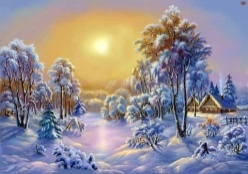 1. Подведение итогов первого полугодия.2. Проверка работы учителей с мотивированными и слабоуспевающими учениками.3. Проверка рабочих тетрадей: соблюдение норм оценок, организация дифференцированной работы.4. Организация развивающих видов деятельности  в ГПД5. Взаимопосещение уроков7. Подготовка к Всероссийским интеллектуальным конкурсам. 8. Выявить уровень ЗУНов учащихся за 3 четверть на основе уровневой дифференциации в обучении.Члены ШМОУчителя начальных классов, члены ШМОАпрельМай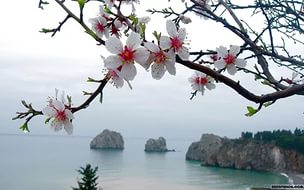 1.Посещение уроков учителей среднего звена в рамках преемственности2. Подведение итогов по темам самообразования.3. Выявить уровень усвоения учебного материала, проанализировать качество знаний3. Овладение учащимися техникой чтения, анализ полученных результатов.4.Собеседование с учителями по результатам контрольных срезов.5. Анализ работы с мотивированными и слабоуспевающими учащимися.6. Отслеживание уровней развития УУД  (1 классы).Учителя предметникиЧлены ШМОУчителя начальных классовКл.рук. 5-11 классовТематика заседаний ШМОТематика заседаний ШМОТематика заседаний ШМОI четвертьI четвертьI четвертьСодержание работыСрокиОтветственныеЗаседание ШМО № 1 (Инструктивно- методическое совещание)Тема:Организация работы классных руководителей на 2016 -2017 уч. г.Поиск эффективных решений (круглый стол)1.Основные направления воспитательной работы в 2016/2017 уч. году.2. Анализ работы ШМО классных руководителей за 2015/2016 учебный год.3. Утверждение плана работы на 2016/2017 учебный год4. Задачи школы, основные направления воспитательной работы на 2016/2017 учеб.год.5.Составление графика открытых классных часов и мероприятий.6. Утверждение планов воспитательной работы классных руководителей7. Работа классных руководителей по профилактике дорожно-транспортного травматизма 8. Работа классных руководителей по гражданско-патриотическому  воспитанию школьников.АвгустСентябрь-октябрьЗам.дир. по ВР  Бекрешева Н.С .рук. ШМО кл. рук.Зам.директора по ВР  Бекрешева Н.С классные руководителиКлассные руководителиРуководитель ШМОII четвертьII четвертьII четверть1.Заседание ШМО № 2(Мастерская педагогического опыта)Тема:система работы классных руководителей по правовому воспитанию обучающихся.1. Итоги  воспитательной работы за 1-ю четверть (отчеты классных руководителей)2.Влияние  духовно-нравственного воспитания на формирование дружеских отношений в коллективе (из опыта работы классных руководителей)3.Система работы классных руководителей по профилактике правонарушений несовершеннолетних.4.  Работа классных руководителей по повышению правого воспитания школьников5. Самообразование в системе средств совершенствования педагогического мастерства классного руководителя.6. Составление социального паспорта класса.     7. Методическая система гражданско-патриотического воспитанияноябрьНоябрь-декабрьрук. ШМОКл.руководителикл. руководителиЧлены ШМОЧлены ШМОIII четвертьIII четвертьIII четверть1.Заседание ШМО № 3(Семинар – практикум)Тема: Гражданско – патриотическое воспитание – как одна из основных форм работы  с учащимися1.Итоги  воспитательной работы за 2-ю четверть (отчеты классных руководителей)2.Влияние семьи на становление личности. Проблемы семейного воспитания и взаимодействия семьи и школы.3. Панорама открытых мероприятий по гражданско-патриотическому воспитанию4..Обмен опытом классных руководителей о проведении классных часов или другой формы работы с классом.5. Тематический контроль: «Диагностика успешности воспитательной работы».6Гражданско-патриотическое воспитание учащихся в работе детских организаций и объединений9. Спортивно – патриотическое воспитание школьников9.Работа классных руководителей по профилактике дорожно-транспортного травматизмаЯнварьФевральфевральмартклассные руководителиКлассные рук-лиЧлены ШМОКласс.рук.Классные руководителиКлассные руководителиIV четвертьIV четвертьIV четверть1.Заседание ШМО № 4(круглый стол)Тема:«Развитие индивидуальности учащихся в процессе их воспитания»1.Итоги  воспитательной работы за 3-ю четверть (отчеты классных руководителей)2.Анализ общешкольных воспитательных мероприятий3. Составление  перспективного  плана  работы  ШМО  классных  руководителей  на  2016/2017  учебный  год4. Работа классных руководителей по экологическому  воспитанию школьников5. Работа классных руководителей по военно - патриотическому воспитанию школьников 6. Информационный час – одна из действенных форм гражданско-патриотического воспитания. Заседание ШМО №5 (Фотогалерея)Тема: «Вот и стали мы на год взрослее…»1. Итоги  работы  ШМО  классных  руководителей  за  2015/2016  учебный  год.2.  Организация  летнего отдыха   учащихся.3. Работа классных руководителей по профилактике дорожно-транспортного травматизма4. Презентация методических материалов классных руководителей за 2015 - 2016 уч. год «Методический калейдоскоп»апрельапрельапрель-маймайКлассные руководителиЗам. директора по ВР  Бекрешева Н.СЧлены ШМОКлассные руководителиКлассные руководителиЧлены ШМО